Управляющая компания  ООО «Жилкомсервис №2 Калининского района»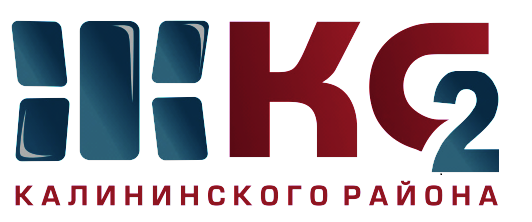 Проведение текущего ремонта общего имущества МКД по ООО "Жилкомсервис № 2  Калининского района"Проведение текущего ремонта общего имущества МКД по ООО "Жилкомсервис № 2  Калининского района"Проведение текущего ремонта общего имущества МКД по ООО "Жилкомсервис № 2  Калининского района"Проведение текущего ремонта общего имущества МКД по ООО "Жилкомсервис № 2  Калининского района"Проведение текущего ремонта общего имущества МКД по ООО "Жилкомсервис № 2  Калининского района"Проведение текущего ремонта общего имущества МКД по ООО "Жилкомсервис № 2  Калининского района"Проведение текущего ремонта общего имущества МКД по ООО "Жилкомсервис № 2  Калининского района"Проведение текущего ремонта общего имущества МКД по ООО "Жилкомсервис № 2  Калининского района"Проведение текущего ремонта общего имущества МКД по ООО "Жилкомсервис № 2  Калининского района"Проведение текущего ремонта общего имущества МКД по ООО "Жилкомсервис № 2  Калининского района"за период с 17.09.2018 по 21.09.2018за период с 17.09.2018 по 21.09.2018за период с 17.09.2018 по 21.09.2018за период с 17.09.2018 по 21.09.2018за период с 17.09.2018 по 21.09.2018за период с 17.09.2018 по 21.09.2018за период с 17.09.2018 по 21.09.2018за период с 17.09.2018 по 21.09.2018за период с 17.09.2018 по 21.09.2018за период с 17.09.2018 по 21.09.2018Адреса, где проводится текущий ремонтАдреса, где проводится текущий ремонтАдреса, где проводится текущий ремонтАдреса, где проводится текущий ремонтАдреса, где проводится текущий ремонтАдреса, где проводится текущий ремонтАдреса, где проводится текущий ремонтАдреса, где проводится текущий ремонтАдреса, где проводится текущий ремонтАдреса, где проводится текущий ремонткосметический ремонт лестничных клетокосмотр и ремонт фасадовобеспечение нормативного ТВРгерметизация стыков стенов. панелейремонт крышликвидация следов протечекустановка энергосберегающих технологийремонт квартир ветеранам ВОВ, инвалидов, малоимущих гражданпроверка внутриквартирного оборудованияУправляющая компания, ответственная за выполнении работ12345678910С. Ковалевской, д. 12 корп. 1 - 2,3 пар. - в работеВавиловых. д. 9 корп. 1 - работы законченыГражданский пр., д. 43 корп. 2 - в работеНауки, д. 2, А. Константинова, д. 4 корп. 1, Светлановский пр., д. 34, Гражданский пр., д. 15 корп. 1-ликвидация граффитиГражданский пр., д. 45 корп. 1, д. 49 корп. 1, д. 51 корп. 1, д. 43 корп. 1  - ремонт фасада (в процессе)Гражданский пр., д. 9а - ремонт балконов (в процессе)Тихорецкий пр., д. 27 корп. 2, Веденеева, д. 4, А. Байкова, д. 1 - ремонт переходных лоджий (в процессе)Вавиловых, д. 7 корп. 3, Северный пр., д. 63 корп. 4 - ремонт фасадовТихорецкий пр., д. 7 корп. 3 - ремонт балконов (в процессе)Утепление вентканалов на чердаке - Гражданский пр., д. 82 корп. 1, 82 корп. 2, Гражданский пр., д. 49 корп. 2, 49 корп. 1, 51 корп. 4, Тихорецкий пр., д. 1 корп. 1, 1 корп. 2Гражданский пр., д. 25 корп. 1 кв. 100Гражданский пр., д. 8Северный пр., д. 77 корп. 2 кв. 18 - работы законченыСеверный пр., д. 63 корп. 2 кв. 3 - в работеГражданский пр., д. 19 корп. 3 кв. 97 - в работеС. Ковалевской, д. 16 кв. 25Гражданский пр., д. 8 - установка энергосберегающих светильников -работы начатыТихорецкий пр., д. 27 корп. 2 - установка энергосберегающих светильников -работы начатыГражданский пр., д. 29ООО "Жилкомсервис №2"